NIAGARA FRONTIER TRANSIT METRO SYSTEM, INC.TRANSPORTATION DEPARTMENTNOTICE										April 23rd, 2020RE:	Rule 6.9 Enforcing Regulations TO:	All OperatorsRule 6.9 Metro regulations prohibits anyone from selling, begging, soliciting, smoking, spitting, eating, drinking, using radio/tape players without earphones, or otherwise disturbing other passengers. Operators must use tact in enforcing regulations, and may call the Bus Controller for Police assistance if required.Your cooperation is expected and appreciated. 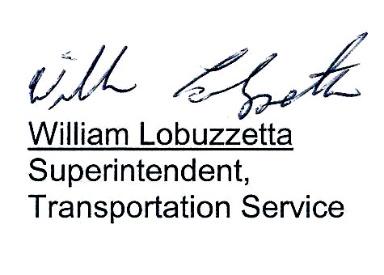 Post:		ImmediatelyRemove:	04-23-21S:\Trans\Maria\notice\2020\April\Rule6.9